Betreft: Kroegfeest “bij de Buren”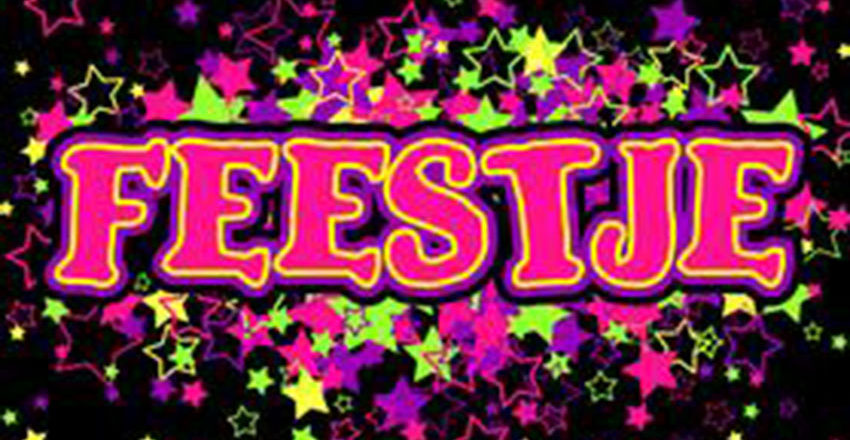 Beste buurtgenoten, Hierbij nodigen wij jullie graag uit voor een gezellige feestavond samen met je buren 
bij cafe “bij de Buren”, aan de Barrierweg 6 in Liempde. Het kroegfeest zal zijn op:

 zaterdagavond 25 november van 20:30-01:00 uur We vragen voor de avond een eigen bijdrage van €5 per persoon. De hele avond zal verzorgd worden met lekkere drankjes en hapjes. Er zal voldoende zit-gelegenheid zijn voor de wat ouderen onder ons, maar zeker ook ruimte om te dansen…dus aarzel niet om te komen. Wil je deze avond niet missen?? 
Vul dan onderstaand strookje in, doe dit in een gesloten envelopje samen met de eigen bijdrage en lever dit in vóór 11 november, bij Diana van Driel, Roderweg 47. Wij hopen op een grote opkomst!Groetjes Silvia en Diana							 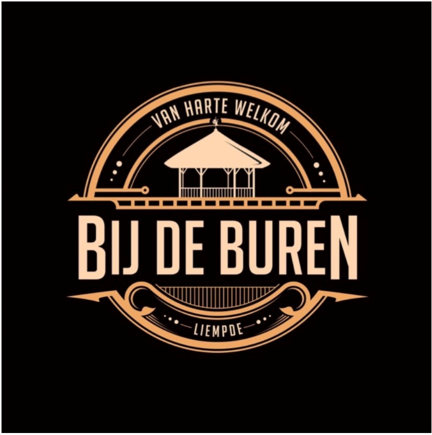 __________________________________________________________________ Ik/wij wil(len) deelnemen aan het gezellige buurt - kroegfeestNaam/Namen	:							 Tel		:Graag je eigen bijdrage van € 5 pp bijsluiten bij opgave. 
(inleveren bij Diana van Driel, Roderweg 47)